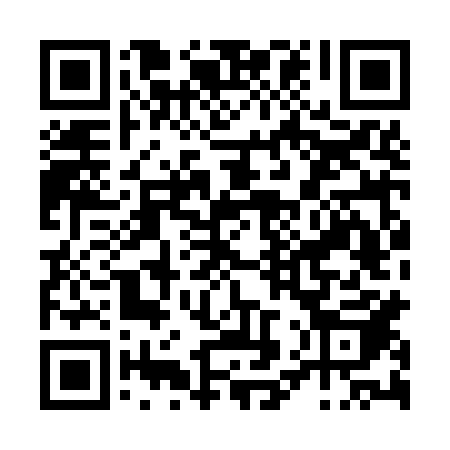 Prayer times for Monte de Cujancas, PortugalWed 1 May 2024 - Fri 31 May 2024High Latitude Method: Angle Based RulePrayer Calculation Method: Muslim World LeagueAsar Calculation Method: HanafiPrayer times provided by https://www.salahtimes.comDateDayFajrSunriseDhuhrAsrMaghribIsha1Wed4:506:321:286:228:2510:002Thu4:496:311:286:238:2610:023Fri4:476:301:286:238:2710:034Sat4:456:291:286:248:2810:055Sun4:446:271:286:248:2910:066Mon4:426:261:286:258:3010:077Tue4:416:251:286:268:3110:098Wed4:396:241:286:268:3110:109Thu4:376:231:286:278:3210:1110Fri4:366:221:276:278:3310:1311Sat4:346:211:276:288:3410:1412Sun4:336:201:276:288:3510:1613Mon4:326:191:276:298:3610:1714Tue4:306:181:276:298:3710:1815Wed4:296:171:276:308:3810:2016Thu4:276:171:276:308:3910:2117Fri4:266:161:286:318:4010:2218Sat4:256:151:286:318:4110:2419Sun4:246:141:286:328:4210:2520Mon4:226:131:286:328:4210:2621Tue4:216:131:286:338:4310:2822Wed4:206:121:286:338:4410:2923Thu4:196:111:286:348:4510:3024Fri4:186:111:286:348:4610:3125Sat4:176:101:286:358:4710:3326Sun4:166:091:286:358:4710:3427Mon4:156:091:286:368:4810:3528Tue4:146:081:286:368:4910:3629Wed4:136:081:296:368:5010:3730Thu4:126:071:296:378:5010:3831Fri4:116:071:296:378:5110:39